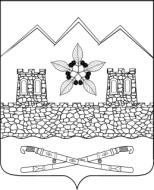 АДМИНИСТРАЦИЯ  ПЕРЕПРАВНЕНСКОГО СЕЛЬСКОГО ПОСЕЛЕНИЯМОСТОВСКОГО РАЙОНАПОСТАНОВЛЕНИЕот 15.12.2016                                                                                                       № 290 ст-ца ПереправнаяОб определении границ территорий непосредственно прилегающих к организациям и объектам, на которых не допускается розничная продажа алкогольной продукцииВ целях реализации ст. 16 Федерального закона от 22 ноября1995 года  № 171-ФЗ «О государственном регулировании производства и оборота этилового спирта, алкогольной и спиртосодержащей продукции и об ограничении потребления (распития) алкогольной продукции», в соответствии с Правилами определения органами местного самоуправления границ прилегающих к некоторым организациям и объектам территорий, на которых не допускается розничная продажа алкогольной продукции, утвержденных постановлением Правительства РФ от 27 декабря 2012 года  № 1425 «Об определении органами государственной власти субъектов Российской Федерации мест массового скопления граждан и мест нахождения источников повышенной опасности, в которых не допускается розничная продажа алкогольной продукции, а также определении органами местного самоуправления границ прилегающих к некоторым организациям и объектам территорий, на которых не допускается розничная продажа алкогольной продукции», п о с т а н о в л я ю: 1. Определить границы территорий непосредственно прилегающих к организациям и объектам, на которых не допускается розничная продажа алкогольной продукции на территории Переправненского сельского поселения.2. Определить расстояние от организаций и (или) объектов, указанных в приложении №1 к настоящему постановлению, до границ прилегающих территорий путем измерения кратчайшего расстояния по прямой линии от ближайшего входа (выхода) на объект, а если объект имеет огражденную территорию – от ближайшего входа (выхода) в помещение, в котором располагается организация (обособленное подразделение организации), осуществляющая розничную торговлю алкогольной продукции.3.Определить, в качестве «базового», минимальное расстояние от организаций и (или) объектов до границ прилегающих территорий - 300 метров и утвердить схемы границ прилегающих территорий, согласно приложениям №1-5  к настоящему постановлению.4.Общему отделу администрации Переправненского сельского поселения Мостовского района (Москвитина):1) опубликовать настоящее постановление в газете «Предгорье»;2) организовать размещение настоящего постановления на официальном сайте администрации Переправненского сельского поселения Мостовского района в сети Интернет;3) не позднее одного месяца со дня принятия настоящего постановления направить информацию о принятом решении в орган исполнительной власти субъекта Российской Федерации, осуществляющий лицензирование розничной продажи алкогольной продукции (департамент потребительской сферы и регулирования рынка алкоголя Краснодарского края).5.Признать утратившим силу постановление администрации Переправненского сельского поселения от 20 февраля 2016 года № 23 «Об определении границ территорий непосредственно прилегающих к организациям и объектам, на которых не допускается розничная продажа алкогольной продукции».6. Контроль за выполнением настоящего постановления оставляю за собой.7. Постановление вступает в силу со дня его официального опубликования.Глава Переправненскогосельского поселения                                                                     А.Е.КошмелюкПроект составлен и внесен:Главный специалист                                                                             С.И.Сергеев